III Regionalny Przegląd Pieśni Patriotycznej   KARTA ZGŁOSZENIAImię i nazwisko uczestnika/nazwa zespołu (ilość członków):………………………………………………………………………………………………………………………………………………..Miejsce eliminacji (właściwe zaznaczyć):□   Centrum Kultury w Jędrzejowie, 21.10.2023 r.□  Centrum Edukacji i Kultury „Szklany Dom” w Ciekotach, 22.10.2023 r.Informacje kontaktowe (imię  i nazwisko opiekuna/kierownika zespołu, telefon, e-mail):………………………………………………………………………………………………………………………………………………..Instytucja delegująca:……………………………………………………………………………………………………………………………………………….Repertuar (tytuł, autorzy słów i muzyki):- ……………………………………………………………………………………………- ……………………………………………………………………………………………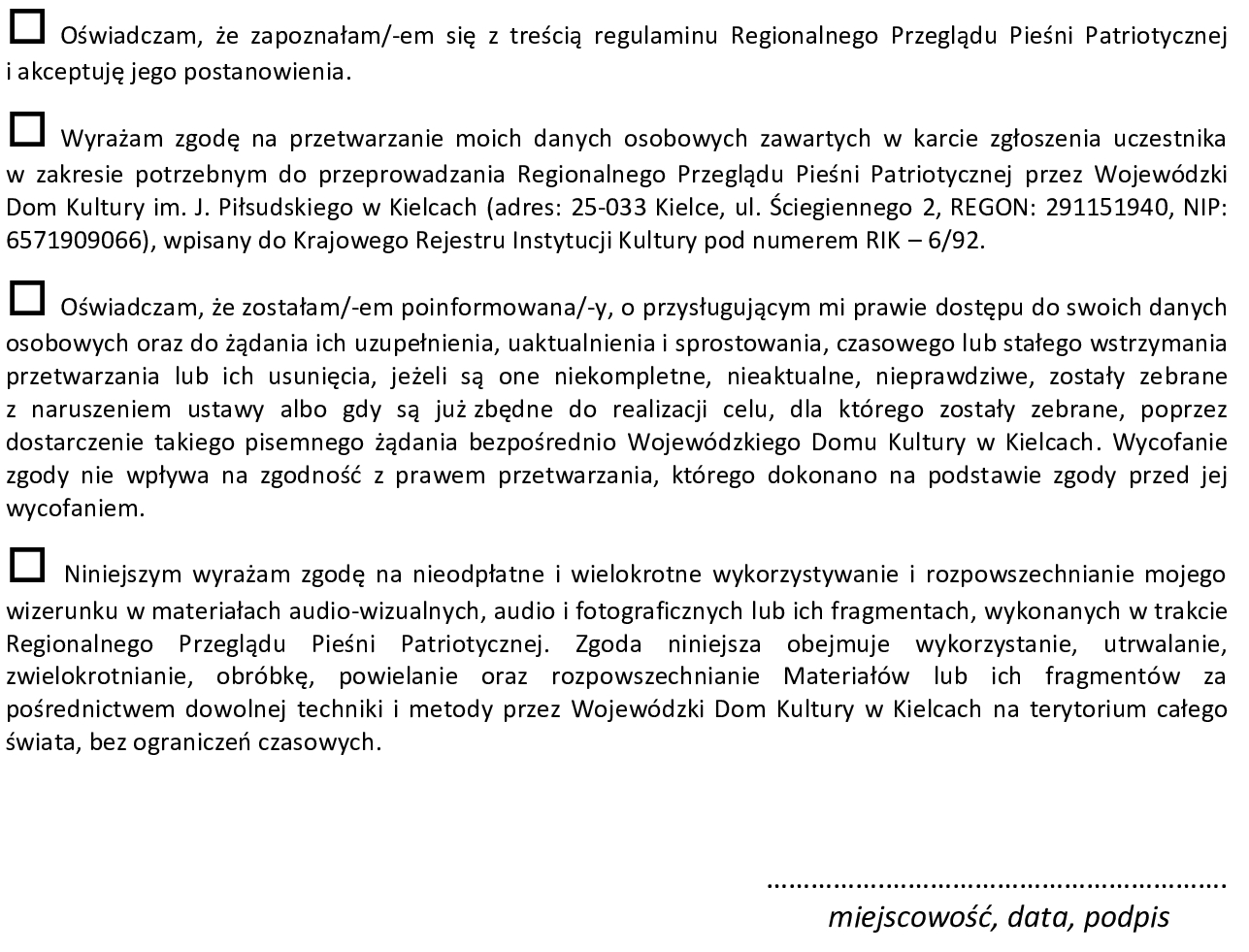 